Styremøte NIL Friidrettsgruppa                                                      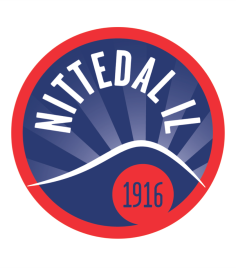 Innkalt til møtet: Ole Engebretsen, Hanne Tangen Nilsen, Tor Morten Norman, Terje Owrehagen, Rolf- Steinar Brækkan, Petter Wessel, Kine Hjelkerud, Morten Hansen, Rannveig ØksneIkke tilstede: Kine Hjelkerud, Rolf-Steinar BrækkanRUTINER (som har vært diskutert/konkludert på i 2020, noen skal jobbes videre med/noen skal over på web).Kommunikasjon og informasjon (over på web)Viktig at foreldre og utøvere kjenner til hvilke foreldregrupper de skal melde seg inn i.Treningsavgifter (over på web, men nivå på avgifter må konkluderes for 2021)Policy i dag:Alle utøvere behandles likt uavhengig av hvor mye de trener eller hva de trener, eller hvor dedikert trener de har.Støtte gis kun til j.NM/NM og tilsvarende. I tillegg bonusordning når man får medaljer i NM/junior NM.Treningsavgiften betaler for inntil 6 starter på stevne.Treningsavgift er for aktuelt år. Om noen slutter til sommeren så betaler de halv avgift. (altså før 30.06). Tilsvarende om noen begynner etter 30.06 belastes kun ½ avgift.Treningsavgift 11-13 år: 2000Treningsavgift 14 år og eldre: 2300Fritak fra treningsavgift – nytt/presiseringEr trener i tillegg til å være utøverKun deltar på stevner. Relevant for utøvere som kun ønsker å stille opp for friidrettsgruppa på stevner. Dette legges ikke ut formelt på websidene, men er intern rutine på forespørsel. Påmeldingsavgift blir fakturert utøver. Siden påmeldingsavgift faktureres klubben må det rutine på plass for å håndtere dette konsekvent. GenereltTreningsavgift er for aktuelt år. Om noen slutter til sommeren så betaler de halv avgift. (altså før 30.06).Alle utøvere behandles likt uavhengig av hvor mye de trener eller hva de trener, eller hvor dedikert trener de har.Støtte gis kun til j.NM/NM og tilsvarende. I tillegg bonusordning når man får medaljer i NM/junior NM.Treningsavgift er for aktuelt år. Om noen slutter til sommeren så betaler de halv avgift. (altså før 30.06).Treningsavgift 11-13 år: 2000Treningsavgift 14 år og eldre: 2300Nytt/endring: Friidrettsgruppa ønsker å stimulere til å stille på stevner. Årlig basert på mulig «investeringsramme/overskudd» så vil det settes av en ramme for inntil 6 starter på stevne per utøver (11 år og eldre). Dette besluttes på årlig møte i Friidrettsgruppa.Betyr at vi trekker det ut av treni ngsavgift slik at den går uavkortet til «drift».Mellomdistanse - nyttMedlem i skigruppa (NIL/GIF) og i friidrett, og trener kun om sommeren og mellomdistanse (april – september) ; 66% av treningsavgiftMedlem i skigruppa og i friidrett, og trener kun onsdager om sommeren betaler ingen avgift. Påmeldingsavgift må dekkes av utøver fra start nr.1. Siden påmeldingsavgift faktureres klubben må det rutine på plass for å håndtere dette konsekvent. Utstyrskjøp/sportstape/ting til medisinboksen. Ol. (over på web(info Meike+trenere)Vi bør kjøpe inn større innkjøp. Alle innkjøp bør koordineres sentralt.Sportstape og is-poser skal kjøpes fra IDK.Når tomt må Petter få beskjed av trenerSå bestiller han.Tripletex – app. (over på web) Godkjenning av timer. Petter gjør dette månedlig.Trenere registrerer fortløpende, eller minimum månedlig. Petter purrer.Nye rutiner fakturering treningsavgift (ikke helt ferdig)Faktura for treningsavgift sendes ut av Terje/økonomiansvarlig. Støtte av Frode hvis behovTekst på faktura verifiseres av økonomiansvarlig/leder som i dagKontroll av medlemslistene må gjennomføres som tidligere, dvs at medlemmene ligger i riktige grupper før utsendelse (dette styrer pris). Det betinger gode rutiner året rundt, men spesielt må det kvalitetssikres i forkant av utsendelse.Purringer foretas av Terje/økonomiansvarlig.Henvendelser rutes til friidrett@nittedalil.no fortrinnsvis, mulig vi oppretter en ny for dette formål. Meike skal ikke svare opp på henvendelser om treningsavgift, men henviser alle henvendelser om dette videre.I forbindelse med utsendelse av treningsavgift (30.04) må det i forkant være gjennomført verfisiering med Meike/trenerne slik at alle som er på trening er registrert. Det må avklares hvordan vi gjør dette på en best mulig måte/effektivt.Viktig at vi får flest mulig registrert før 30.04. Dette også for idrettsregistreringen sin del, som legger grunnlaget for hva vi får av utbetaling fra idrettsforbundet/kommunen med mer.Rekrutteringsaktivitet for oppstart må starte i mars (avklare med Meike)I tillegg må det tenkes på rutinene om hvordan det blir fakturert når man melder seg inn i august, hvordan det unngås at de blir fakturert full pris.Klubbtøy – Fortsetter med Trimtex for spesialtøy friidrett – Craft for generelt tøy (over på web)Hører ikke noe fra Craft på spesialpriser. Prøvekolleksjon er prøvd av utøvere og er helt ok.Felleskolleksjon. Ikke hørt noe mer fra hovedlaget. Ikke oppdatert priser på web.Møtedato:  08.02.2021Møtetidspunkt: 19.00-21.00Møtested: ArrangementshusetReferent: Hanne Tangen NilsenMøteleder: Hanne Tangen NilsenTids-pktSakAnsvarlig19.00Styremøter 1. halvår Februar –8.2Mars – 2.3 – kombinerer med årsmøteApril – 6.4Mai – 4.5Juni – 1.6Hanne19.05-19.30Virksomhetsplan 2021Gjennomgang, oppdatering, diskusjon. Se vedlegg.Aksjonspunkt aktiviteter handlingsplan.Arr.kom – planlegge med loddugnad april/maiArr.kom – forslag «påskebasar»Ole - Premie-joggen. Ole lager forslag.Hanne - Løpedugnad – test deg selv. Lager forslag.Petter – Postmesterskapet. Sjekke mulighet for.Morten - Fengselsvesenet. Sjekke mulighet for.Strava – karuselløp – ingen ansvarlig pt.Aksjonspunkt - kapt. Organisering, retningslinjer. Terje, Tor Morten, Ole, Petter – ta en ekstra sjekk om det skal være justeringer på eksisterende mandat, retningslinjer oa. Innspill sendes på mail til Hanne så raskt som mulig.Rutiner for øvrig; Hanne og Terje diskuterer 1:1.Hanne19.30-20.15ØkonomiStatus regnskap 2020Driftsinntekter for 2020 endte på kr. 1448107,-. I regnskapssystemet har vi utestående fordringer på kr 6.082,-. Dette er knyttet til salg av treningstøy i desember, samt etterfakturert påmeldingsavgifter. I tillegg kommer utestående treningsavgift i Spoortz på kroner 10.900.Inntektene kom fra hovedlaget sponsorer, egne sponsorer (blant annet Wûrth) offentlige tilskudd, påmeldingsavgift til stevner, kiosksalg og treningsavgifter, samt refusjon fra Lotteritilsynet på kr. 126.564,-, dvs 96.464 ble først utbetalt i januar 2021 og regnes ikke inn i årets regnskap sannsynligvis.I tillegg ekstraordinær innbetaling fra kommunen av siste restanse av tippemidler og moms knyttet til drifts- og arrangementshuset på i alt 579.716,-. Driftskostnadene endte på kr. 971.320,-. Vi traff ganske godt i forhold tll budsjett bortsett fra lønnskostnader som ble høyere pga pandemisituasjonen og smittevernsreglene.Resultatet ble kr 476.786. Om vi ser  bort fra de ekstraordinære inntektene på tippemidler ville inntektene endt på 964.855,-, eller uten refusjon om de blir ført i januar 2021 på kr 868.391-. Resultat vil derfor enten bli negativt på kr. 6.465 eller 102.929. Ikke justert pt: Per 31.12.2019 hadde Friidrettsgruppa kr. 1.117.899 i egenkapital, og kr. 475.973,- bundet i anleggsmidler. Etter 2020 har vi XXX i egenkapital.Så kommer det kanskje en ekstraordinær fordeling fra hovedlaget på kr XXXXX.(300.000++). Avklares på hovedlagsmøte 10.02.Budsjett 2021 forutsetninger fra HovedlagetHovedlaget har ikke ferdigstilt sitt budsjett 2021, men prinsippene for fordeling er enkelt; hovedlaget skal gå med 100.000 i overskudd for å bygge opp egenkapital, deretter blir alt fordelt på gruppene.Grasrot fordeles etter 6-19 årSponsor fordeles HL og øvrige fordeles etter 6-19 år. Dette gjelder da det som ikke er direkte til de ulike gruppeneLAM - Foreles etter 6-19 årHoldes utenfor.MVA. Fordeles til aktuell gruppe etter kostnader gjennom året (for driftsrelatert MVA-refusjon) og direkte til prosjekt der hvor det er aktueltAnlegg - Fordeles likt tildelingen fra Kommunen. Dette er linket til spesifikke anlegg og sesongI tillegg er det implementert at Allidretten skal gå i 0. Det vil si at de “starter på nytt” hvert år og skal da bruke opp pengene/få kompensert det de trenger innenfor det aktuelle året. Allidretten er et “fellesprosjekt” på tvers av alle gruppene og vi er således felles ansvarlig for deres økonomi og at de får det de trenger for god drift. Alt overskudd går inn i fellesskapet.HL bruker resultat 2020 som utgangspunkt for budsjett 2021. Men antar med noen justeringer for høyere kostnadsnivå.Forutsetninger for friidrett budsjett 2021 for diskusjonResultat 2020, justert m budsjettinnspill HL 2021Nye inntektsmuligheter (ref diskusjon på forrige styremøte med eksempler fra andre lag). Noe for oss?Diskusjon treningsavgifter og modell.Konklusjon1:Må ha avklaring fra hovedlaget for å kunne lage endelig budsjett, dvs på sannsynlig hovedlagsinntekt.Driftsstøtte må utfordres på til NK. Vi har fått en andel av «fotballtilskuddet»= anleggstilskudd NIL for sentralidrettsanlegget. Det har vært HL sin beslutning å gjøre det slik, men kommunen burde utfordres. Hanne sender innspill til Ole.Lønnskostnader vil gå betydelig ned da vi har en trener mindre for 14+ nå i vinter og uavklart hva vi gjør i sommer.Om vi får ekstraordinært tilskudd fra hovedlaget for 2020 vurderes det støtte til i 2021, fremlegges på årlig møte.Inntekter budsjetteres på følgende arrangement og dugnaderElitestevneNittedalslekeneSkolemesterskapetLoddugnad vår og høstNye inntektsaktiviteter (forslag)PåskebasarStrava – karuselløp.Premie-joggen.Løpedugnad – test deg selv. PostmesterskapFengselsvesenetKonklusjon2:Dersom trening blir avlyst pga pandemi utbetales lønn. Følger praksis fra Turngruppa.Fører planlagte timer, ikke reisestøtte eller ekstra tid brukt på smittevern.Hanne(Kine)20.15-20.30Aktiviteter – status / fremoverÅrlig møte – agenda 2.3Godkjenning av innkallingGodkjenning av sakslisteValg av sekretær og to personer til å skrive under protokollenValg av ordstyrerGodkjenning av årsmelding. Regnskap 2020Godkjenning av friidrettsgruppa sin organisasjon som beskrevet i virksomhetsplanen av februar 2021Saker til behandlingTreningsavgift, modell og størrelseMesterskapsgruppa 2021Godkjenning av budsjett for 2021, med evt justering for innspillValg av gruppestyre for 2021Aksjonspunkter Kommunikasjon/informasjon/rutinerTerje – bilder for bruk til blant annet Würth (gjennomgang av eksisterende bildebase, bilder fra i vinter) Noen klare, men trenger avklaring med foreldre. Avventer Meike. På plass. Sender til Ole som tar det til WürthTerje – kommunikasjon/informasjon – respons fra trenerne? Sendt på nytt nå. Fikk fra en trener. Ok slik vi har det.Rekruttering av styremedlem. Terje og Hanne. Sende ut mail. Ingen respons på første mail. Prøve en gang til, facebook også – medio februar.20.30-20.45Drift og anlegg – vår 2021Mattehusene. Må tettes. Ca 10.000,-.Rift i stavmadrass. Snøfreser til neste vinter - Beltegående Honda ca 60.000.Gressklipper (35.000). Fått låne av NK. Må løses før sommeren. Gått bort fra robotklipper. Er en risiko for at den blir borte. Kjøpe en sitteklipper med bioklipp. Fotball ønsker å sette på en klipper på traktoren.Stive opp/fikse tilløpet på lengde (svikter). Har 6 ben, men har bøyd seg mellom beina. Må mer kunstdekke oppi «gropa». Kulesektoren – Grus. Feiring. Teste ut grusen med en kule. Teste ut sandtyper i april. Sigmund/Petter tar en tur dit med en kule. Så kjøper vi og bytter til sommeren. Vært i kontakt med Forbundet. Underlaget må valses hardt. 1-2 cm litt grovere grus. På Bislett har man brukt Tennisgrus og det har fungert veldig bra. Det er dyrt. Sigmund regner på omkrets og hvor mye vi trenger. Innspill fra Tennis:Vi bestilte fra en leverandør som heter Lawnit (www.lawnit.se ). De leverer grusen i sekker, 25 seller på en pall, tilsammen 1000 kg, koster 3775 SEK eks MVA og frakt.Vi bestilte 6 tonn, og betalte 4300,- for frakt.Vår kontakt er Peter Karlgren (Peter@lawnit.se)Konklusjon er at dette blir for dyrt og vi utreder alternativer med Feiring i april.Beising av huset. Ta det på en fredag ettermiddag og lørdag/søndag. Tilhengerlift en ettermiddag/kveld. Rolf-Steinar låner, lift som kan hente på Hvam (Ole)Rullestillas på verandaen (Rolf Steinar)2 stiger må tas med.Må kjøpe inn pensler og beis (20L?)Vasking i forkantAksjonspunkterOle -  stive opp lengde - Torbjørn tar med til Ole og får de på verksted. Gjennomføres i løpet av vinteren. På verksted. Under arbeid.Ole - innhenter tilbud på bioklipper (gressklipper) – 35.000Hanne – avklare med hovedlaget om hvordan søke anleggsstøtte gressklipper  (Sparebank1)Hanne – avklare søknadsmulighet med hovedlaget for mattehusene (reparasjon, høyde – nytt lokk) ca. 15.000,-Morten; plan/dato dugnader (beising -1/2 helg i mai? Vask i forkant – se plan over), vårdugnad (avklare evt behov m Petter)Aksjonspunkter: Har vi tilstrekkelig med forsikring på våre verdier?  Følge opp hovedlaget på hva som ligger i eksisterende forsikring. Ole oppretter Google docs og så oppdaterer Petter og Ole i dokumentet hva gjelder verdi.  Morten gis tilgang.Ole må gå gjennom og legge til/korrigere på det som er av tekniske ting. Petter har ikke hatt innsikt nok til å være presis på benevnelse. Bruker IDK-priser.Petter - omvisning Morten i arr.huset. Avtaler når det blir varmere i været.Ole (Morten)20.45-20.50Sportslig – orientering statusGenerelt halltid og smittevernStort sett hele januar trente vi utendørs for samtlige grupper pga covid19. Noe variert oppmøte.HalltidHar ikke innendørstilbud til 14+ pt utover basistrening på fredager.Halltid 2021/2022Møte i NIL 9.2Innmelding kommunen 1.marsRekruttering.Viktig med aktivitetsplanlegging i mars for oppstart i april.Hanne20.50-21.00Hovedlaget  – orienteringRegnskap 2020 nesten ferdig.Meget godt resultat for hovedlaget gir ekstraordinært utbetaling.Diskusjon på styremøte HL 10.02Aksjonspunkt.Hanne. Etter møte 13.1 oppsummerer hovedkonklusjonene. Sendes ut på mail, samt at Hanne innkaller Kine til møte for gjennomgang/input til budsjett 2021.Hanne